Early Childhood Longitudinal Study, Kindergarten Class of 2023-24 (ECLS-K:2024)Kindergarten and First-Grade Field Test Data Collection, National Sampling, and National RecruitmentOMB# 1850-0750 v.24Attachment C-2 Fall Kindergarten Teacher-Level Teacher Paper SurveyNational Center for Education StatisticsU.S. Department of EducationAugust 2021Teacher Background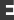 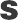 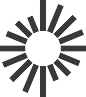 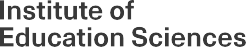 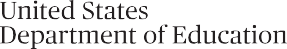 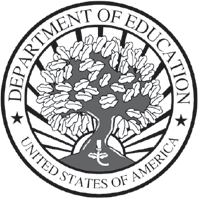 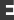 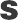 Survey2022S_ID	T_ID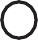 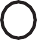 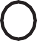 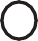 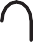 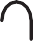 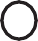 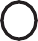 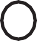 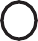 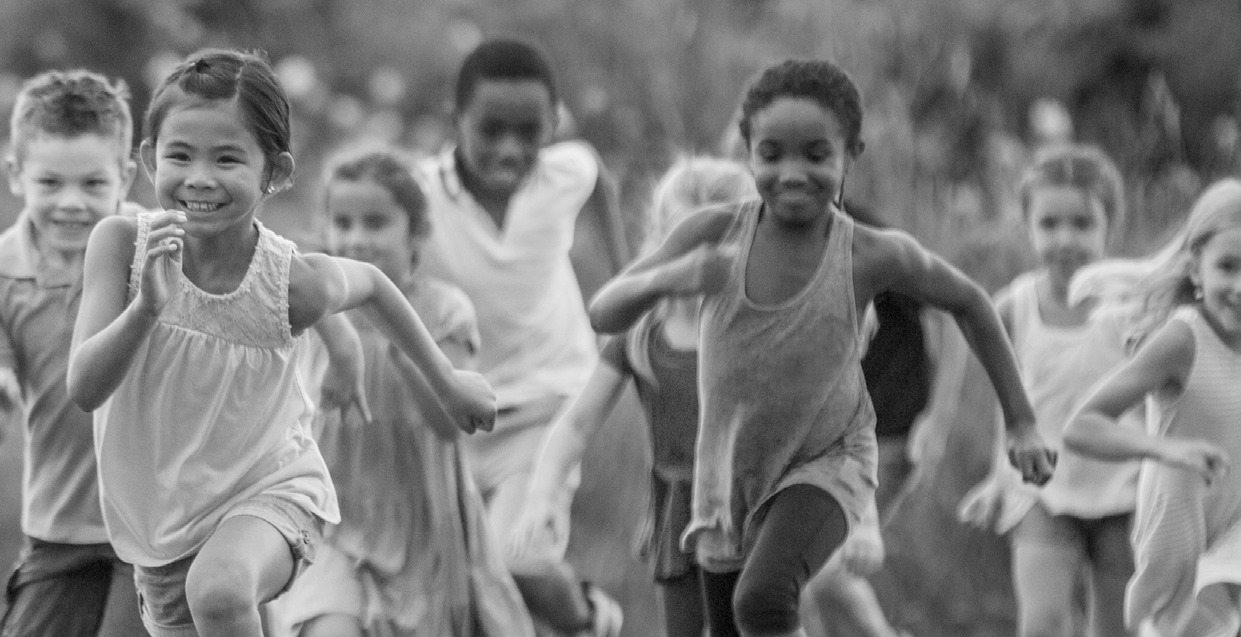 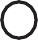 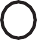 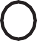 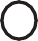 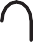 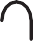 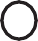 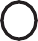 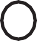 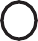 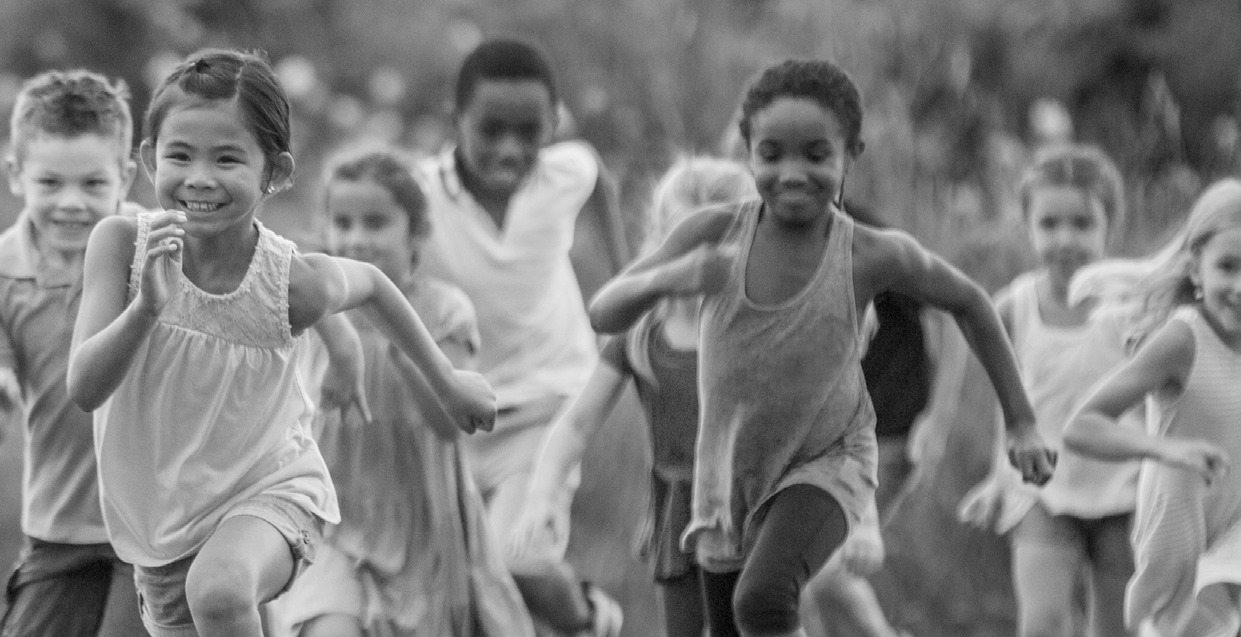 Completing this survey will help us learn more about teachers and their classrooms.Thank you for your time!To show our appreciation, we have included with your invitation a check that equals $20 for the teacher background survey plus $7 for every child for whom you’ve been asked to complete a survey.Please return the survey to your school coordinator or an ECLS staff member. The survey should be sealed in the envelope we provided you. Do not mail this survey unless you are provided with an additional mailing envelope.Photo is for illustrative purposes only. Any person depicted in the photo is a model.TQAFK-FTEarly Childhood Longitudinal Study General Education Teacher Survey (Teacher Level)Fall 2022 – Form TQAFK-FTDear Teacher,Your school has agreed to participate in the Early Childhood Longitudinal Study (ECLS), a nationwide study of elementary-aged children, their schools, teachers, and parents. As part of the study, we are asking teachers at your school to complete surveys. You have been asked to complete surveys because one or more of the children you serve are participants in this study. The teacher survey contains questions about you and your classroom practices.The ECLS collects information from teachers of children who are in the study to investigate the relationship between children’s academic progress and various school, classroom, teacher, and home characteristics. Taking part in the study is voluntary. You may stop at any time or choose not to answer a question you do not want to answer. However, only you can provide this information. Although we realize you are very busy, we urge you to complete this survey as completely and accurately as possible.Please record your answers directly on the survey by writing your responses in the space provided. Your best estimates are acceptable answers.Many of the questions ask that you respond separately for each kindergarten class that you teach – half- day morning and/or afternoon or full-day.-Report on half-day morning and half-day afternoon classes separately, in the appropriate columns.-If you teach a full-day class (the same children are with you for the full day), please record your answers in only the full-day class column; do not report on the morning and afternoon sessions of the class separately.-If you teach a class with a day care component, please report only the instructional portion of the class, in the appropriate class column. For example, if the instructional portion of the class is held in the morning, and the day care portion in the afternoon, record your answers in the morning class section.-If you teach the same subject to multiple classes throughout the day, please provide answers for your primary class or homeroom.DEFINITIONS RELATED TO LANGUAGEReference is made to English language learner (ELL) students, as well as to English-as-a-Second Language (ESL), bilingual, and dual-language programs in this survey. For this study, the following definitions apply:English language learner (ELL): A student whose native language is other than English and whose skills in listening to, speaking, reading, or writing English are such that he/she derives little benefit from school instruction in English.English-as-a-second-language (ESL) program: An instructional program designed to teach listening, speaking, reading, and writing English language skills to students with limited proficiency in English.Bilingual education program: A program in which native language is used to varying degrees in instructing students with limited proficiency in English.Dual language program: Also known as two-way immersion, the goal of these programs is for students to develop language proficiency in two languages by receiving instruction in English and another language in a classroom that is usually composed of half native English speakers and half native speakers of the other language.THANK YOU VERY MUCH FOR YOUR HELP.TQAFK-FTPLEASE READ CAREFULLY AND USE A BLACK OR BLUE BALL POINT PEN TO COMPLETE THIS SURVEY. DO NOT USE PENCIL OR FELT-TIP PEN.It is important that you mark an “X” in the box next to your answers and print clearly.Shown below is the correct way to mark your answers, along with examples of incorrect ways.Correct Mark: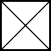 Incorrect Marks:Light and thin, outside the box, thick or scrawled.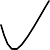 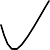 How to Change an Answer:Completely black out the box of the incorrect answer and mark an “X” in the box next to the correct answer.Answers should be printed clearly and should not touch or cross any of the box lines. Do not cross zeroes or sevens. That is, do not write a zero with a line through it like this – 0, and do not write a seven with a line through it like this – 7.Write one number per box like this:Write words like this:TQAFK-FT42948SECTION A. CLASSROOM AND STUDENT CHARACTERISTICSA1.The first several questions pertain to your roles and responsibilities as a teacher. Which of the following describes the kindergarten class or classes you currently teach? MARK ALL THAT APPLY.Full-dayMorning half-day class Afternoon half-day classOne class, some children stay for a full-day, some for a half-dayA2.A3.How many hours per day do your kindergarten classes or sessions listed in A1 normally meet? THIS AMOUNT SHOULD INCLUDE WHEN YOU ARE MEETING IN PERSON OR THROUGH A REMOTE CLASSROOM. WRITE THE NUMBER TO THE NEAREST HALF HOUR, FOR EXAMPLE, 2.5, 3.5… IF THERE ARE NO CHILDREN IN A CLASS OR SESSION, WRITE "0." IF YOU TEACH ONE CLASS, WITH SOME CHILDREN STAYING FOR A FULL-DAY AND SOME FOR A HALF-DAY, ANSWER UNDER FULL-DAY.Hours per dayHow many days per week do your kindergarten classes or sessions listed in A1 normally meet?WRITE NUMBER IN BOX. IF THERE ARE NO CHILDREN IN A CLASS OR SESSION, WRITE "0."Days per weekA4.What type of program(s) do you teach in your classes or sessions?MARK ONE PROGRAM TYPE FOR EACH CLASS YOU TEACH.Full-dayMorning classAfternoon classRegular 1-year kindergarten program (traditional year of school primarily for  5-year-olds prior to first grade)First year of a 2-year kindergarten programd. Transitional kindergarten program (extra year of school for children who are too young to start kindergarten or need more time to be ready for kindergarten)f.	Ungraded program with at least some kindergarten-aged students (a classroom containing kindergarten-aged students, possibly in combination with other ages, not formally identified as a “kindergarten” class)h.	Special education class (a classroom containing primarily children with disabilities)A5.	Do you currently teach a multigrade class? MARK ONE RESPONSE.YesNo	A6.	What grade levels are included in your classes or sessions? MARK ALL THAT APPLY.A7.As of today's date, how many children that you teach in your classes or sessions are the following ages? WRITE NUMBER IN BOX. IF THERE ARE NO CHILDREN OF A PARTICULAR AGE, WRITE "0."  Full-day  Morning 	class	Afternoon 	class	b.   4 years oldd.   6 years oldf.	8 years oldh.	Total class enrollment (sum of a through g)A8.As of today's date, how many of the students you teach in your classes or sessions are members of the following groups? PLEASE COUNT EACH STUDENT ONLY ONCE. HISPANIC STUDENTS SHOULD ONLY BE COUNTED IN THE HISPANIC OR LATINO/LATINA CATEGORY REGARDLESS OF RACE. WRITE NUMBER IN BOX. IF THERE ARE NO CHILDREN OF A PARTICULAR RACE OR ETHNICITY, WRITE "0."Full-dayMorning classAfternoon classb. American Indian or Alaska Native, non-Hispanicd. Black or African American, non-Hispanicf.	White, non-HispanicA9.As of today's date, how many boys and girls are there in your classes or sessions?WRITE NUMBER IN BOX.Full-dayMorning classAfternoon classb. Number of girlsA10.A11.How many of the children in your classes or sessions are repeating kindergarten this year?WRITE NUMBER IN BOX. IF THERE ARE NO CHILDREN REPEATING KINDERGARTEN, WRITE “0.” IN YOUR COUNT, INCLUDE CHILDREN WHO PARTICIPATED IN ANY TYPE OF KINDERGARTEN LAST YEAR AND ARE NOW IN ANY TYPE OF KINDERGARTEN THIS YEAR. KINDERGARTEN INCLUDES TRADITIONAL KINDERGARTEN, TRANSITIONAL KINDERGARTEN (TK), EARLY TRANSITIONAL KINDERGARTEN (ETK), READINESS KINDERGARTEN, TRANSITIONAL OR PREFIRST GRADE, OR A PROGRAM THAT IS A KINDERGARTEN EQUIVALENT BUT IS UNGRADED OR HAS MULTIPLE GRADES.”"Number of childrenAs of today’s date, how many children with the following characteristics in each of your classes have been identified for an IEP? WRITE NUMBER IN BOX. THERE ARE NO CHILDREN OF A PARTICULAR GROUP, WRITE "0."An IEP is a written statement of the educational program designed to meet the individual needs of a school-aged child with a disability that is judged to affect the child’s educational performance. Children who receive special education services under the Individuals with Disabilities Education Act (IDEA) are expected to have an IEP or an IFSP.  Full-day  Morning 	class	Afternoon classb. Girlsd. Hispanic or Latino/Latina of any racef.	Asian, non-Hispanich.	Native Hawaiian or Other Pacific Islander, non-Hispanicj.	Two or more races, non-HispanicA12. During this school year, approximately how many of all the students that you teach  have experienced housing insecurity or homelessness? WRITE IN NUMBER OR PERCENTAGE BELOW. IF NO STUDENTS EXPERIENCED THIS, WRITE “0.”Homelessness: Lacking a fixed, regular, and adequate nighttime residence, including butnot limited to sleeping in a shelter designated for temporary living accommodations or in places notdesignated for human habitation.Housing Insecurity: Having a place to live is uncertain because of high housingcosts, low housing quality, neighborhood problems, or overcrowding. It may or may not includehomelessness.Number of students 	Don't knowA13.What proportion of the children in your classes demonstrated the following skills when they started school this year? MARK ONE FOR EACH CLASS YOU TEACH.Name all upper and lower case lettersMARK ONE FOR EACH CLASS YOU TEACH.Full-dayMorning classAfternoon classRead sight wordsMARK ONE FOR EACH CLASS YOU TEACH.Full-dayMorning classAfternoon classUses morphemes to decode new wordsMARK ONE FOR EACH CLASS YOU TEACH.Full-dayMorning classAfternoon classUses morphemes to figure out meanings of new wordsMARK ONE FOR EACH CLASS YOU TEACH.Recognize numbers to 20MARK ONE FOR EACH CLASS YOU TEACH.Full-dayMorning classAfternoon classCounting forward from a given number other than 1MARK ONE FOR EACH CLASS YOU TEACH.Full-dayMorning classAfternoon classWrite numbers to 20MARK ONE FOR EACH CLASS YOU TEACH.Full-dayMorning classAfternoon classAdd or subtract two single digit numbersMARK ONE FOR EACH CLASS YOU TEACH.Full-dayMorning classAfternoon classA14.The next group of questions ask about classroom practices. In a typical day, how much time does a child in your class spend in the following activities? DO NOT INCLUDE LUNCH OR RECESS BREAKS. MARK ONE RESPONSE ON EACH ROW. No time Half hour or    less	About one    hour	About two   hours About three   hours Four hours or   more	b. Working on individual tasks under teacher directiond. Working in small groups with teacherA15. How often do you provide explicit instruction in morphological awareness to help students find meaningful units in words (for example, prefixes, suffixes, and base words). MARK ONE RESPONSE.NeverLess than half the time About half the time More than half the time All the timeA16. Do you implement any of the following technology use practices in your classroom?MARK ALL THAT APPLY.A17.Which of the following best describes the mode of instruction that you use in your classes?MARK ONE RESPONSE.In-person instruction onlyWeb-based instruction onlyBlended instruction	(In blended instruction, students are taught with online educational materials in addition to traditional face-to-face teaching.)A18. During this school year, approximately what percentage of the blended instruction that you provide is in-person? WRITE IN PERCENTAGE BELOW. IF NONE, WRITE “0.”In blended instruction, students are taught with online educational materials in addition to traditional face-to-face teaching.PercentageA19. In some schools, special efforts are made to make the transition into kindergarten less difficult for children. Are any of the following done in your school? MARK ALL THAT APPLY.I (or someone at the school) phone or send home information about kindergarten program to parents.Preschoolers spend some time in the kindergarten classroom.The school days are shortened at the beginning of the school year. Parents and children visit kindergarten prior to the start of the school year.I (or another teacher) visit the homes of the children at the beginning of the school year.Parents come to the school for orientation prior to the start of the school year.Staggered school entry where kindergartners start the school year in smaller groups before meeting with the full class.None of the aboveA20. Many schools have PTAs/PTOs that help provide additional support to their school. Which of the following does your class use funds raised by your PTA/PTO to support? Please include programs run by the school and those run by outside groups. MARK ALL THAT APPLY.PTA/PTO/Parent-Teacher-Student Organization: The PTA is the Parent Teacher Association and is usually associated with the state or national PTA. A PTO is a Parent-Teacher Organization that is independent from a state or national organization. A Parent-Teacher-Student Organization involves parents, teachers, and school staff to facilitate family involvement.Books for your class libraryTechnology for classroom (Smart Boards, Chromebooks, tablets, apps, etc.) Basic classroom supplies (paper, pencils, crayons, etc.)Classroom arts supplies (for musical, visual, dance, and dramatic arts activities) Field tripsEnrichment programs (for example, STEM programs, arts programs, literacy programs, cooking programs)PTA/PTO does not provide funds to support my classroom Our school does not have a PTA/PTOOther (Please specify):A21. How often does disruptive student behavior interfere with your instruction in your classes or sessions? MARK ALL THAT APPLY.Full-dayMorning classAfternoon classb. Seldomd. AlwaysA22. How much time per day would you estimate that you spend handling disruptive student behavior? MARK ONE RESPONSE.Less than ½ hour½ hour to less than 1 hour 1 to less than 1 ½ hours1 ½ to less than 2 hours 2 to less than 2 ½ hours 2 ½ to less than 3 hours 3 hours or moreA23.To what extent do you agree that the following behavioral support practices are  characteristic of your teaching in your classes? MARK ONE RESPONSE ON EACH ROW.NeitherStronglydisagreeStrongly  disagree    Disagree    nor agree      Agree	      agree	b. Expectations of students are clearly communicated in positive terms.d. You solicit both group and individual responses to questions.f.	There is a system for documenting and rewarding appropriate student behavior.A24.To what extent do you agree that you teach the following social and emotional         competencies in your classes? MARK ONE RESPONSE ON EACH ROW.StronglyNeither disagreeStrongly  disagree    Disagree    nor agree      Agree	     agree	b. Self-management (teaching students to regulate emotions and manage daily stressors)d. Relationships and social skills (teaching students prosocial behavior and skills to develop meaningful relationships)A25.To what extent do you agree that you utilize the following practices in your classes?MARK ONE RESPONSE ON EACH ROW.StronglyNeither disagreeStrongly  disagree    Disagree    nor agree      Agree	     agree	b. Ensure that all notices and communications to families and caregivers are written in their language of origind. Screen books, movies, and other media resources for negative cultural, ethnic or racial stereotypes before using them in your classesA26.Are any languages other than English used by teachers, aides, or other adults in your classes or sessions? MARK ONE RESPONSE.YesNo	A27. How often is a non-English language used by teachers, aides, or other adults in your classes or sessions in the following ways? MARK ONE RESPONSE FOR EACH CLASS YOU TEACH.For academic instruction in reading/literacyMARK ONE RESPONSE FOR EACH CLASS YOU TEACH.Full-dayMorning classAfternoon classFor academic instruction in mathematicsMARK ONE RESPONSE FOR EACH CLASS YOU TEACH.Full-dayMorning classAfternoon classFor academic instruction in other subjectsMARK ONE RESPONSE FOR EACH CLASS YOU TEACH.Full-dayMorning classAfternoon classFor instructional support (for example, explaining directions, etc.)MARK ONE RESPONSE FOR EACH CLASS YOU TEACH.Full-dayMorning classAfternoon classFor controlling and directing student behavior (classroom management)MARK ONE RESPONSE FOR EACH CLASS YOU TEACH.Full-dayMorning classAfternoon classFor conversationMARK ONE RESPONSE FOR EACH CLASS YOU TEACH.Full-dayMorning classAfternoon classA28. What languages are used for academic instruction in your classes or sessions?MARK ALL THAT APPLY.Full-dayMorning classAfternoon classb. Spanishd.   A Chinese language or dialectf.	A Southeast Asian language such as Vietnamese, Thai, or Khmerh.	Another Asian language such as Japanese or Koreanj.	An African language such as Swahili or AmharicA29. Now please think about all of the books and other written materials in your classroom. In which languages other than English are these written? IF YOU TEACH MORE THAN ONE CLASS, CONSIDER ALL YOUR CLASSES. MARK ALL THAT APPLY.Full-dayMorning classAfternoon classb. Spanishd.  A Chinese language or dialectf.	A Southeast Asian language such as Vietnamese, Thai, or Khmerh. Another Asian language such as Japanese or Koreanj.	An African language such as Swahili or AmharicA30.Do any of the children in your class speak a language other than English (aside from native English speakers who are learning a foreign language)? PLEASE INCLUDE ALL CHILDREN WHO SPEAK A NON-ENGLISH LANGUAGE, INCLUDING THOSE WHO SPEAK ENGLISH WELL. MARK ONE RESPONSE.YesNo	A31. Which languages other than English are spoken by one or more children in your classes or sessions? MARK ALL THAT APPLY.  Full-day  Morning 	class	Afternoon 	class	b. A European language other than Spanish such as French, German, or Russiand.   A Filipino languagef.	A South Asian language such as Hindi or TamilA Middle Eastern language such as Arabic or FarsiAn African language such as Swahili or AmharicOther language(s) (Please specify):A32.Do you have any children who are English language learners (ELL) in your classes or sessions?MARK ONE RESPONSE.English language learners are children whose native language is other than English and whose skills in listening, speaking, reading, or writing English are such that they have difficulty understanding school instruction in English.YesNo	A33.How many English language learners (ELL) do you have in your classes or sessions?WRITE NUMBER IN BOXES BELOW.Number of childrenA34.How many of the ELL children in your classes or sessions receive instruction designed to teach listening, speaking, reading, and writing English language skills to children with limited English proficiency in the following ways? WRITE NUMBER IN BOX. IF THERE ARE NO CHILDREN, WRITE "0."  Full-day  Morning 	class	Afternoon 	class	b. Receive ELL instruction within the regular classA35.If you provide specialized language instruction in your classes or sessions for English language learners (ELL), would you say this instruction is primarily…? MARK ONE RESPONSE.Full-dayMorning classAfternoon classb. Bilingual education program: A program in which native language is used to varying degrees in instructing students with limited proficiency in English.d. No specialized language instruction provided.A36. Which languages other than English are spoken by you or any other teacher or aide to the ELL children in your classes or sessions for instructional support or conversation?MARK ALL THAT APPLY.   Full-day  Morning 	class	Afternoon 	class	b. Spanishd.   A Chinese language or dialectf.	A Southeast Asian language such as Vietnamese, Thai, or Khmerh.	Another Asian language such as Japanese or Koreanj.	An African language such as Swahili or AmharicA37. How much time per day do you and any other teacher or aide speak any non-English language in your classes or session? MARK ONE RESPONSE.Full-dayMorning classAfternoon classb. 16-30 minutes a dayd. More than 60 minutes a day42948B1.SECTION B. VIEWS ON SCHOOL READINESS AND SCHOOL ENVIRONMENTNext we would like to ask about students' kindergarten readiness and their parental support. How important do you believe the following characteristics are for a child to be ready for kindergarten? MARK ONE RESPONSE ON EACH ROW.Not importantNot very importantSomewhat importantVeryimportant	Essentialb. Can count to 20 or mored. Has good problem-solving skillsf.	Is not disruptive of the classh.  Is sensitive to others children's feelingsj.	Knows most of the letters of thealphabet42948B2.Please indicate the extent to which you agree with each of the following statements on children's preparation for school. MARK ONE RESPONSE ON EACH ROW.Neither agreeStronglynorStrongly  disagree  Disagree  disagree    Agree	      agree	b. Children who begin formal reading and math instruction in preschool will do better in elementary school.d. Most children should learn to read in kindergarten.f.		Parents should set aside time every day for their kindergarten children to practice schoolwork.h. Parents should read to their children and play counting games at home regularly.B3.Next we would like to ask a few questions about your teaching position. How much control do you feel you have in your classroom in the following areas? MARK ONE RESPONSE ON EACH ROW.No	SlightSomeModerateA great deal of control    control    control  control control  b. Deciding teaching techniques42948Section C. TEACHER BACKGROUNDThe next few questions ask for your background characteristics, work experience, and credentials.C1.	What is your gender? MARK ONE RESPONSE.Male FemaleC2.C3.In what year were you born? WRITE IN YEAR BELOW.YEARAre you Hispanic or Latino/Latina of any race? MARK ONE RESPONSE.Hispanic/Latino: A person who is Hispanic or Latino/Latina is of Cuban, Dominican, Mexican, Puerto Rican, South or Central American, or other Spanish culture or origin, regardless of race.Yes NoC4.	Which best describes your race? MARK ALL THAT APPLY.American Indian or Alaska Native AsianBlack or African AmericanNative Hawaiian or Other Pacific Islander White42948C5.What is the highest level of education you have completed? MARK ONE RESPONSE.Did not complete high schoolHigh school diploma or equivalent/GED	Some college or technical or vocational school Associate’s degreeBachelor's degree Master's degreeAn advanced professional degree beyond a master’s degree (for example, PhD, MD, EdD)C6a.C6b.What is the name of the college or university where you earned your highest degree?WRITE RESPONSE IN BOX.COLLEGE OR UNIVERSITYIn what city and state is it located? IF OUTSIDE THE CONTINENTAL UNITED STATES, WRITE LOCATION IN BOX LABELED “CITY.” WRITE RESPONSE IN BOX.CITY	STATE42948C7.What was your undergraduate major field(s) of study? MARK ALL THAT APPLY.Early childhood education Elementary education Special educationOther education-related major (such as reading/literacy education, math education, secondary education, educational psychology, education administration, music education, etc.)Non-education major (such as History, English, etc.) None of the aboveC8.If you have a graduate degree, what was the major field(s) of study of your highest level graduate degree? MARK ALL THAT APPLY.Early childhood education Elementary education Special educationOther education-related major (such as secondary education, educational psychology, education administration, music education, etc.)Non-education major (such as History, English, etc.) None of the aboveC9.Have you ever taken a college course in the following areas? MARK ALL THAT APPLY.Early childhood education Elementary education Special educationEnglish as a Second Language (ESL) or teaching English language learners (ELL) Child developmentMethods of teaching reading/language arts Methods of teaching mathematics Methods of teaching scienceClassroom management None of the aboveC10. Which of the following describes the teaching certificate you currently hold in your state?MARK ONE RESPONSE.Regular or standard state certificate or advanced professional certificateCertificate issued after satisfying all requirements except the completion of a probationary periodCertificate that requires some additional coursework, student teaching, or passage of a test before regular certification can be obtainedCertificate issued to persons who must complete a certification program in order to continue teachingI do not hold any of the above certifications in this state.	C11.In what areas are you certified? MARK ALL THAT APPLY.Elementary education Early childhood education Special educationEnglish as a Second Language (ESL) or instruction for English language learners (ELL) Other (Please specify):C12.Which of the following best describes the type of educator preparation program you participated in while earning your current and initial certification? MARK ALL THAT APPLY.Current certificationInitial certificationb. Alternative program based at an institution of higher educationC13.Have you taken the exam for National Board for Professional Teaching Standards certification?MARK ONE RESPONSE.YesNo	C14.What was the result of the National Board for Professional Teaching Standards exam?MARK ONE RESPONSE.Awaiting test results PassedHave not yet passedC15.The next few questions pertain to your years of experience. Counting this school year, how many years have you taught in your current school, including part-time teaching? WRITE THE NUMBER OF YEARS TO THE NEAREST FULL SCHOOL YEAR. IF THIS IS YOUR FIRST YEAR, WRITE "1."Year(s)C16.Counting this school year, how many years have you been a K-12 teacher, including years in which you taught part-time? WRITE THE NUMBER OF YEARS TO THE NEAREST FULL SCHOOL YEAR. IF THIS IS YOUR FIRST YEAR, WRITE "1."Year(s)C17. Counting this school year, how many years have you taught each of the following grades and programs, including years in which you taught part-time? WRITE THE NUMBER OF YEARS TO THE NEAREST FULL YEAR. IF THIS IS YOUR FIRST YEAR, WRITE "1." WRITE "0" IF YOU HAVE NEVER TAUGHT THE GRADE OR PROGRAM LISTED.Total years grade or program taughtl. Art or music programC18. How long do you plan to continue to teach? MARK ONE RESPONSE.As long as I am ableUntil I am eligible for retirement benefits from this jobUntil I am eligible for retirement benefits from a previous job Until I am eligible for Social Security benefitsUntil a specific life event occurs (for example, parenthood, marriage) Until a more desirable job opportunity comes alongDefinitely plan to leave as soon as I can Undecided at this timeC19.Date Survey Completed.MONTH	DAY	YEARThank you very much for answering these questions and for taking the time to participate in the Early Childhood Longitudinal Study.Full-dayMorning classAfternoon class...Full-dayMorning classAfternoon class   Full-day  Morning    class	Afternoon 	class	a.	Pre-kindergartenb. Transitional kindergartenc.	Regular kindergartend. Transitional/pre-first gradee.	First gradef.	Second gradeg. Third grade or higherFull-dayMorning classAfternoon classa.	Less than ¼ of the childrenb. About ¼ of the childrenc.	About ½ of the childrend. About ¾ of the childrene.	More than ¾ of the childrena.	Less than ¼ of the childrenb. About ¼ of the childrenc.	About ½ of the childrend. About ¾ of the childrene.	More than ¾ of the childrenFull-dayMorning classAfternoon classa.	Less than ¼ of the childrenb. About ¼ of the childrenc.	About ½ of the childrend. About ¾ of the childrene.	More than ¾ of the childrena.	Less than ¼ of the childrenb. About ¼ of the childrenc.	About ½ of the childrend. About ¾ of the childrene.	More than ¾ of the childrena.	Less than ¼ of the childrenb. About ¼ of the childrenc.	About ½ of the childrend. About ¾ of the childrene.	More than ¾ of the childrena.	Neverb. Less than half the timec.	About half the timed. More than half the timee.	All the timea.	Neverb. Less than half the timec.	About half the timed. More than half the timee.	All the timea.	Neverb. Less than half the timec.	About half the timed. More than half the timee.	All the timea.	Neverb. Less than half the timec.	About half the timed. More than half the timee.	All the timea.	Neverb. Less than half the timec.	About half the timed. More than half the timee.	All the timeFull-dayMorning classAfternoon class